07-170 8Т210 войсковой электроприводный автокран грузоподъемностью до 6.3 т с выдвижной до 8.4 м решётчатой стрелой на шасси Урал-375Д 6х6, высота подъема 8.07 м, вылет до 7.5 м, генератор 20 кВт, мест 3, рабочий вес 13.6 т, ЗиЛ-375 175 лс, 70 км/час, завод автокранов г. Иваново, 1962-82 г.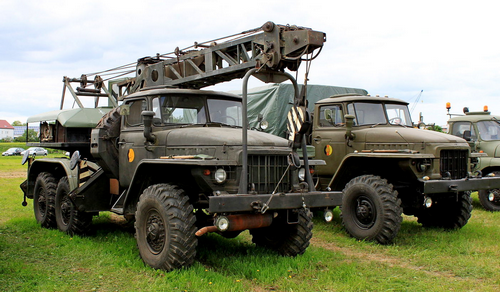 Разработан на Ивановском заводе автомобильных кранов по заказу РВСН МО СССР. Серийное производство освоено в 1962 году. Выпускался и на Львовском заводе автопогрузчиков. Автомобильный кран 8Т210 предназначен для подъема и перемещения войсковых грузов массой до 6.3 тонн при максимальном вылете стрелы 3.5 м.Об этом кране познавательно и изложено доступно на dzen.ru/a/YasrICoRXTrI1xTH. Спасибо автору. .Источник: avtokran.ru «Ивановские автокраны военного назначения». 19.02.2021. В 1950-е годы в Советской армии началось широкое использование автомобильных кранов. В первое послевоенное десятилетие потребности вооруженных сил обеспечивались преимущественно за счет автокранов народнохозяйственного назначения. Однако принятые на снабжение гражданские машины не в полной мере удовлетворяли специфике выполнения боевых задач, где требовалась более высокая надежность, безопасность, устойчивость, маневренность, в первую очередь при работе с опасными (разрядными) грузами. Возникла необходимость создания грузоподъемных машин военного назначения. Такая техника стала разрабатываться в соответствии с требованиями Министерства обороны СССР. Основным производителем кранов военного назначения становится Ивановский завод автомобильных кранов (ныне – Ивановский машиностроительный завод "АВТОКРАН").    В 1960 году ивановские краны начали поступать в войска, а годом позже на предприятии было создано военное представительство. Первоначально завод снабжал военных народнохозяйственными кранами. Но уже в 1962 году было освоено производство автокрана военного назначения 8Т210 грузоподъемностью 6,3 т на шасси автомобиля высокой проходимости Урал-375. Его особенностью, в отличие от привычных в те годы механических кранов, был многомоторный электрический привод крановых механизмов. Данное конструктивное решение существенно облегчало управление краном, позволяло регулировать рабочие скорости в широком диапазоне, совмещать операции, отличалось простотой и компактностью исполнительных механизмов, безопасностью эксплуатации, более высоким коэффициентом полезного действия, а также возможностью работы от внешней электросети. Еще одной особенностью 8Т210 была выдвижная решетчата стрела, благодаря которой кран отличался компактностью при транспортировке. Максимальная длина стрелы в выдвинутом состоянии составляла 8,4 м. Выдвижение/втягивание стрелы выполнялось вручную штурвалом, который приводил в движение цепной механизм. Краном можно было управлять дистанционно, по кабелю. Машина могла работать не только на опорах, а также передвигаться с грузом на крюке. Кран 8Т210 поставлялся во все виды Вооруженных сил и рода войск. Он стал первым наиболее массовым автокраном военного назначения. Его выпуск продолжался до 1982 года, а эксплуатация длилась на протяжении нескольких десятилетий. В первой половине 70-х годов завод приступил к освоению производства гражданского автокрана с гидравлическим приводом и телескопической стрелой КС-3571, а вслед за ним в 1976 году в серию пошел армейский аналог КС-3572 грузоподъемностью 10 т на шасси КрАЗ-255Б. С 1981 года взамен электрического крана 8Т210 в войска стал поступать гидравлический кран КС-2572А-1 грузоподъемностью 6,3 т на шасси Урал-375Е. Краны КС-3572 и КС-2572А-1 имели гидравлический привод подъема стрелы, грузовой лебедки, механизма поворота платформы и выносных опор. В отличие от гражданских моделей у них не было гидропривода телескопирования стрелы: вторая секция выдвигалась/задвигалась вручную при помощи рукоятки либо штурвала и цепного механизма. В 1985 году на смену военным гидравлическим кранам первого поколения пришли модернизированные модели – краны семейства КС-2573 грузоподъемностью 6,3 т на шасси Урал-43202 и семейства КС-3576 грузоподъемностью 10 т на шасси КрАЗ-260. В постсоветский период заказы на военные краны резко сократились. Но и в сложившихся обстоятельствах завод "Автокран" создавал новые модели для армии. Взамен снятых с производства машин КС-2573 и КС-3576 в 1993 году на снабжение был принят кран КС-3574М грузоподъемностью 14 т (12,5 т – для опасных грузов), с 2-секционной телескопической стрелой длиной 14 м, на шасси Урал-5557. В 2000 году его сменила усовершенствованная модель КС-3574М1 грузоподъемностью 16 т (14 т – для опасных грузов), с 2-секционной 14-метровой телескопической стрелой, на шасси Урал-5557-31. К началу 2000-х годов состояние парка войсковых грузоподъемных средств стало критическим. Согласно отчету "О результатах комплексной ревизии использования средств федерального бюджета, выделенных в 1999 году и в I полугодии 2000 года на обеспечение деятельности Управления начальника инженерных войск Минобороны России" снижение объемов закупок инженерной техники привело к тому, что из имеющегося парка инженерных машин более 64% составляла морально и физически устаревшая техника, находящаяся в эксплуатации более 15 лет.  Объективная оценка состояния техники в войсках послужила основой для принятия кардинальных мер по наращиванию оборонного заказа. Уже в 2005 году резко возросло количество поступивших в войска новых образцов военной техники, в том числе автокранов. С началом активной модернизации российской армии завод "АВТОКРАН" обновил и расширил номенклатуру автомобильных кранов военного назначения. В 2005 году был освоен в производстве 50-тонный кран КС-6973БМ-У1 на специальном крановом шасси БАЗ-69098 (8х8).  В 2006-07 годах в войска начали поступать краны КС-3574М2 и КС-3574М3, имеющие одинаковую крановую установку, но разные базовые шасси – КамАЗ-53501 (6х6) и Урал-4320-1058-31 (6х6) соответственно. Эти краны имеют грузоподъемность 16 т (14 т – при работе с опасными грузами) и оснащены 2-секционной телескопической стрелой длиной 14 м. В 2008 году из ворот завода вышел первый военный 25-тонник КС-45717М на шасси КамАЗ-53501 с 3-секционной стрелой. А в 2010 году на снабжение были приняты новые 16-тонные модели КС-45731М1 и КС-45731М2 с 3-секционной стрелой длиной 23 м на шасси Урал-4320 и КамАЗ-53501 соответственно. Также необходимо отметить, что наряду с кранами военного назначения в силовые структуры традиционно поставляются гражданские "ИВАНОВЦЫ". В наши дни "ИМЗ АВТОКРАН", имея более чем 65-летний опыт в разработке и производстве грузоподъемной техники для армии, продолжает создавать новые машины специального назначения, отвечающие требованиям времени.Основные тактико-технические характеристики 8Т210*При вылете стрелы 3.5 м. стрела крана поднята вверх до предела и занимает положение близкое к вертикальному. При вылете стрелы 7.5 м. стрела крана занимает горизонтальное положение.**Максимальная скорость при выдвинутой стреле определяется не возможностями машины, а   большой длиной машины. Она может просто не вписаться в поворот.Тип машиныавтокранавтокранБазовая машинаУрал-375ДУрал-375ДМасса машины13.6 т.13.6 т.Экипаж1 чел.1 чел.Габаритные размеры в транспортном положениидлина.(с не выдвинутой стрелой)8.25 м.8.25 м.длина с выдвинутой стрелой)11.45 м.11.45 м.ширина2.69 м.2.69 м.высота3.45 м.3.45 м.Пределы вылета стрелыот 3.5 до 7.5 м.от 3.5 до 7.5 м.Грузоподъемность при  вылете стрелы 3.5 м6.3т.*с аутригерамиГрузоподъемность при вылете стрелы 7.5 м1.8т.*с аутригерамиГрузоподъемность при вылете стрелы 3.5 м1.55т.*без аутригеровГрузоподъемность при вылете стрелы  7.5 м)0.55т.*без аутригеровМаксимальная скорость при не выдвинутой стреле70 км/час70 км/часМаксимальная скорость при выдвинутой стреле35 км/час**35 км/час**Емкость топливных баков360 литров360 литровЗапас хода по  топливу600 км. (12 часов работы на месте)600 км. (12 часов работы на месте)Колея2 м2 мКлиренс40 см40 смМинимальный радиус поворота10.5 м10.5 мВремя перевода машины из транспортного в рабочее или обратно2-3 мин2-3 минДвигательбензиновый карбюраторный  ЗиЛ-375бензиновый карбюраторный  ЗиЛ-375Мощность двигателя128.71 квт (175 л.с.)128.71 квт (175 л.с.)Максимальный угол подъема в транспортном положении31 градус31 градусМаксимальный угол крена в транспортном положении18 градусов18 градусовПреодолеваемый брод2 м 2 м 